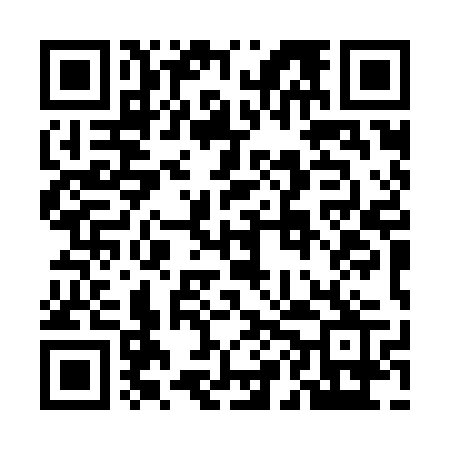 Prayer times for Grosse-Ile-Nord, Quebec, CanadaWed 1 May 2024 - Fri 31 May 2024High Latitude Method: Angle Based RulePrayer Calculation Method: Islamic Society of North AmericaAsar Calculation Method: HanafiPrayer times provided by https://www.salahtimes.comDateDayFajrSunriseDhuhrAsrMaghribIsha1Wed4:065:481:036:068:1910:012Thu4:045:461:036:078:2010:033Fri4:025:451:036:088:2210:054Sat4:005:431:036:098:2310:075Sun3:575:421:036:108:2410:096Mon3:555:401:036:108:2610:117Tue3:535:391:036:118:2710:148Wed3:515:371:036:128:2910:169Thu3:495:361:036:138:3010:1810Fri3:465:341:026:148:3110:2011Sat3:445:331:026:148:3210:2212Sun3:425:321:026:158:3410:2413Mon3:405:301:026:168:3510:2614Tue3:385:291:026:178:3610:2815Wed3:365:281:026:188:3810:3016Thu3:345:271:026:188:3910:3217Fri3:325:261:036:198:4010:3418Sat3:305:241:036:208:4110:3619Sun3:285:231:036:208:4310:3820Mon3:265:221:036:218:4410:4021Tue3:245:211:036:228:4510:4222Wed3:225:201:036:238:4610:4423Thu3:215:191:036:238:4710:4624Fri3:195:181:036:248:4810:4825Sat3:175:171:036:258:4910:5026Sun3:155:161:036:258:5110:5227Mon3:145:161:036:268:5210:5428Tue3:125:151:036:268:5310:5629Wed3:115:141:046:278:5410:5730Thu3:095:131:046:288:5510:5931Fri3:085:131:046:288:5611:00